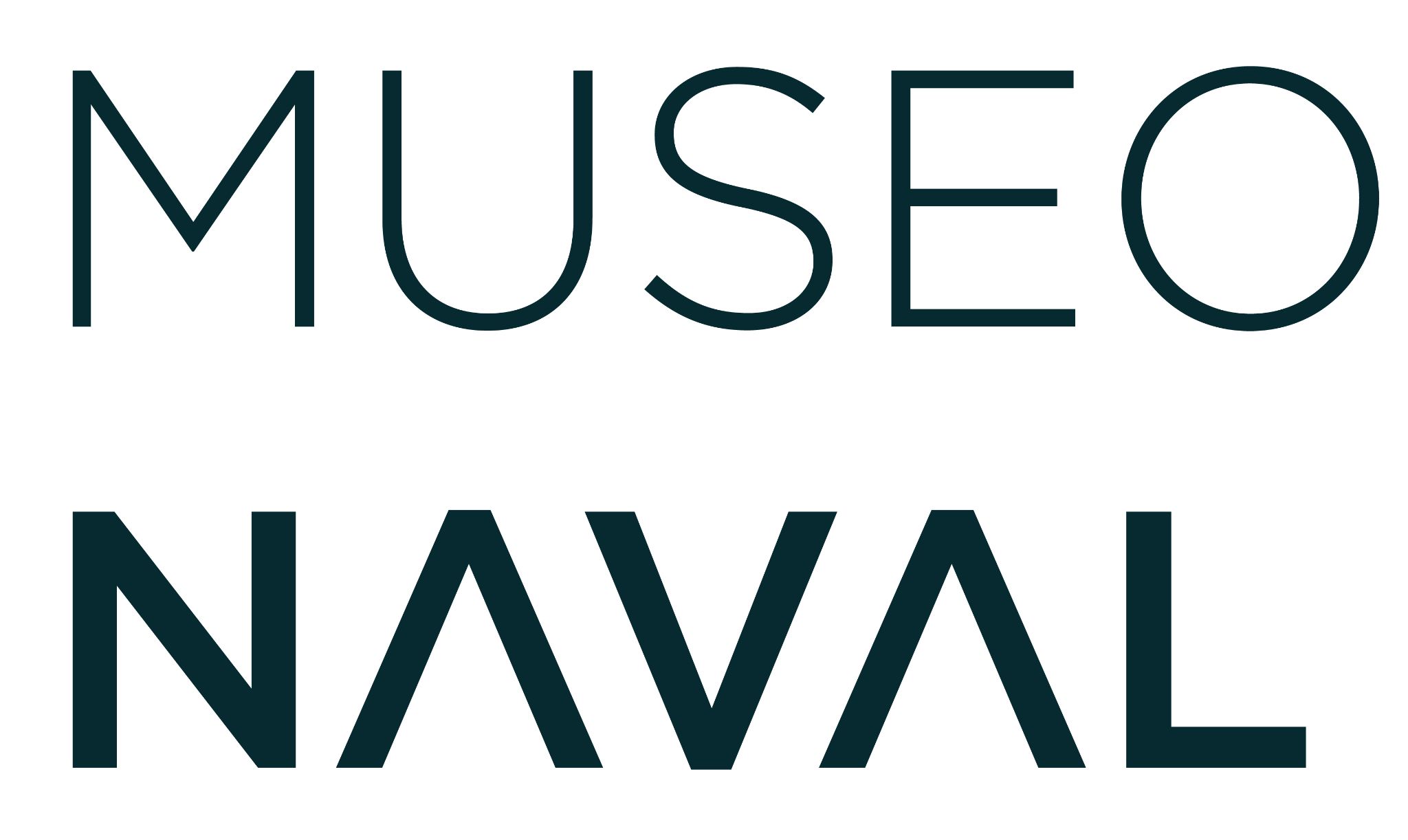 SOLICITUD DE RESERVA DE VISITA GUIADA POR VOLUNTARIO CULTURAL ENTIDAD SOLICITANTE / RESPONSABLE DEL GRUPONÚMERO DE VISITANTES:FECHA DE VISITA:HORARIOS DE VISITA A LA EXPOSICIÓN PERMANENTE*:*Seleccione en orden de preferencia (1, 2 y 3) los tres horarios que mejor se adapten a su disponibilidad.  HORARIOS DE VISITA A LA EXPOSICIÓN TEMPORAL*:*Seleccione en orden de preferencia (1, 2 y 3) los tres horarios que mejor se adapten a su disponibilidad.  			CÓMO REALIZAR LA RESERVA:Rellene esta solicitud y envíela por correo electrónico a la Sección de Reservas del museo: reservas_museonaval@fn.mde.es.La solicitud deberá remitirse al menos con 15 días de antelación, pero en un plazo no superior a 2 meses de la fecha solicitada para la visita.En el formulario podrá seleccionar, en orden de preferencia, los tres horarios que mejor se adapten a su disponibilidad.Una vez recibida su solicitud, la Sección de Reservas del museo le enviará por correo electrónico la confirmación de la hora de visita asignada a su grupo.Deberá presentar la confirmación enviada a su correo electrónico el día de su visita al museo. En caso de no poder asistir a la visita ya concertada se ruega que solicite su cancelación con la mayor antelación posible, para evitar desplazamientos innecesarios a nuestros guías voluntarios que prestan este servicio de manera gratuita.OTRA INFORMACIÓN DE INTERÉS:Las visitas a la exposición permanente se realizan de martes a viernes en los siguientes horarios: 11.00h, 11.30h, 12.00h, 16.00h.Las visitas a la exposición temporal se realizan de martes a viernes a las 11.30h.Los grupos estarán formados por un mínimo de 8 visitantes y un máximo de 15. Si el número de personas es superior se formarán dos o más grupos.La presente solicitud supone la aceptación de las normas de visita del Museo Naval de Madrid.La visita al museo es gratuita. Se solicita una aportación voluntaria de 3 euros para su mantenimiento. Nombre: Dirección:Teléfono de contacto:Correo electrónico:MESSEMANAMARTESMIÉRCOLESJUEVESVIERNES11.00h11.30h12.00h16.00hMARTESMIÉRCOLESJUEVESVIERNES11.30h